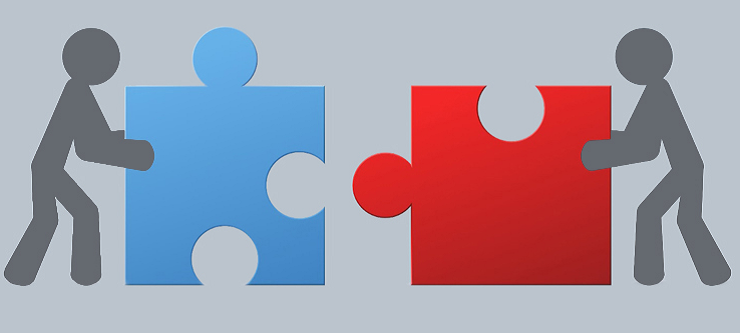 Día 18 de marzoMarta González:
"Pájaros y ornitólogos. Retos actuales de la filosofía de la ciencia"Miguel Ángel Quintanilla Fisac:
"Responsabilidad social en el desarrollo científico y tecnológico"Día 19 de marzoEulalia Pérez Sedeño:
"Cuando el sexo importa"Mesa Redonda: Alfredo Marcos, Ana Cuevas, Obdulia Torres:
"Los problemas de la filosofía de la Ciencia"Lugar: Sala Pragma. Fac. de Filosofía y Letras. UGR